PERSBERICHT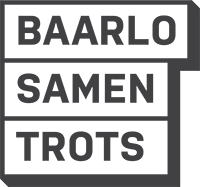 8 april 2022Vertoning film “WEI” vrijdag 13 mei 2022 in BaarloÉen op de vijf mensen krijgt dementie en omdat we steeds ouder worden, stijgt het aantal mensen met dementie. Daar moeten we ons als gemeenschap op voorbereiden. Domein Welzijn van Dorpsoverleg Baarlo organiseert daarom op 13 mei een evenement op de Kasteelwei in Baarlo waar de film “Wei” wordt vertoond en waar de maker van de film, Ruud Lenssen ook bij aanwezig is. In Baarlo wonen ongeveer 120 mensen met dementie, waarvan 70% nog thuis woont. Zij worden verzorgd door naaste familie; de mantelzorg en als dit nodig is, worden ze ondersteund door informele en professionele zorg. Met het vertonen van deze film wil het Domein Welzijn de bewustwording in het dorp rondom dementie en mantelzorg vergroten en taboes doorbreken. Waarom deze film in Baarlo?                                                                                    In de film “Wei” komen de aspecten rondom dementie en mantelzorg goed in beeld. In de film volgt filmmaker Ruud Lenssen zijn vader Jac nadat hij de diagnose dementie heeft gekregen. Terwijl Jac vasthoudt aan zijn idyllische wei, worstelt moeder Ria met haar rol als mantelzorger. Ondertussen komt een onvermijdelijk afscheid steeds dichterbij.Ria, de vrouw van Jac, ziet zijn achteruitgang met lede ogen aan. De zorgen voor haar man worden groter en ze moet steeds meer van haar eigen leven opgeven. Haar gevoelens van liefde en zorgzaamheid slaan regelmatig om in frustratie en eenzaamheid. Desondanks wil ze Jac thuis verzorgen, zo lang het kan. Maar hoe ze zich ook verzetten, een onvermijdelijk afscheid komt steeds dichterbij. De film “Wei. Zorgen voor pap” toont de impact van dementie op een gezin. Ruud Lenssen filmde zijn ouders gedurende de laatste twee jaar die zijn vader nog thuis kon wonen. Lenssens werkwijze levert een zeer intieme film op waarmee hij de worsteling rondom dementie en mantelzorg bespreekbaar wil maken.Dementie en mantelzorgDe eerste verschijnselen van dementie verschillen per persoon en per ziekte. Het valt bijvoorbeeld op dat iemand terugkerende geheugenklachten of verandering van gedrag of karakter heeft. Het is een ingewikkelde en ingrijpende ziekte die veel vragen oproept. Een mantelzorger die zorgt voor een naaste met dementie, vindt het vaak moeilijk om aan anderen hulp te vragen. Zij stuiten vaak op onbegrip in hun omgeving en zeggen al snel ‘Ik red me wel’ en willen een ander niet tot last zijn. Mantelzorgers kunnen overbelast raken en in een isolement terecht komen. Wat is een dementievriendelijke gemeenschap?                                                          Een dementievriendelijke gemeenschap zet zich actief in om mensen met dementie en hun mantelzorgers zo lang mogelijk mee te laten doen in de samenleving.  Zo ontstaat er een gemeenschap waarin iedereen dementie accepteert: van bakker en buurman tot sportclub en wijkagent. Waarin mensen met dementie gewoon boodschappen doen, naar hun vereniging gaan of de bibliotheek of een andere activiteit bezoeken. En waarin de gemeenschap hen een handje helpt wanneer zij het even niet meer weten.In een dementievriendelijke gemeenschap is er ook voldoende aandacht voor de mantelzorger. Mantelzorgers helpen hun naaste uit liefde en vinden het vanzelfsprekend deze zorg op zich te nemen. Maar dit vraagt wel veel; mantelzorgers hebben vaak het gevoel geen “eigen leven” meer te hebben. Even de zorg kunnen overdragen en loslaten, maakt dat ze de zorg ook op langere termijn kunnen blijven volhouden.   Na afloop van de film is een mogelijkheid om in gesprek te gaan met de regisseur en enkele (ervarings)deskundigen.Voorstelling: 		vrijdag 13 mei 2022 Locatie: 		Kasteelwei bij het Kempke in Baarlo.Er is een middag- en een avondvoorstelling. Middag: 	Inloop vanaf 13.30 uur, aanvang film 14.00 uur   Avond:		Inloop vanaf 18.30 uur, aanvang film 19.00 uur  De duur is ongeveer 2 uur, inclusief nabespreking. Geïnteresseerden kunnen zich aanmelden per mail of bij MFC de Engelbewaarder. De entree is gratis maar vol=vol.Emailadres: dementie@baarlo.infoMFC de Engelbewaarder: Tiendvrij 18 telnr 077-7201720 Voor meer informatie kan er contact opgenomen worden met Domein welzijn van Dorpsoverleg Baarlo via mail dementie@baarlo.infoBaarlo, samen trots…..op een dementievriendelijk dorp!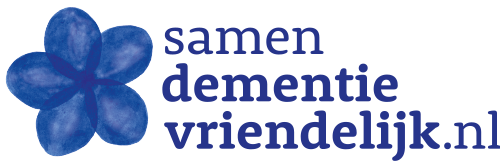 